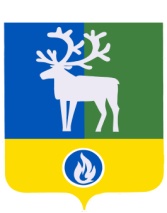 БЕЛОЯРСКИЙ РАЙОНХАНТЫ-МАНСИЙСКИЙ АВТОНОМНЫЙ ОКРУГ – ЮГРААДМИНИСТРАЦИЯ БЕЛОЯРСКОГО РАЙОНАКОМИТЕТ ПО ФИНАНСАМ И НАЛОГОВОЙ ПОЛИТИКЕ АДМИНИСТРАЦИИ БЕЛОЯРСКОГО РАЙОНАПРОЕКТРАСПОРЯЖЕНИЕот      февраля 2020 года                                                                                                   №       – рО признании утратившим силу распоряжения Комитета по финансам и налоговой политике администрации Белоярского района от 28 октября 2019 года № 23-р1. Признать утратившим силу распоряжение Комитета по финансам и налоговой политике администрации Белоярского района от 28 октября 2019 года № 23-р «Об установлении порядка изменения перечня корректирующих коэффициентов, входящих в состав коэффициента стоимости предоставления муниципальных услуг».2. Контроль за выполнением распоряжения возложить на заместителя председателя Комитета по финансам и налоговой политике администрации Белоярского района по бюджету Плохих И.А. 3. Настоящее распоряжение вступает в силу с момента подписания.Заместитель главы Белоярскогорайона, председатель Комитета 							       И.Ю. Гисспо финансам и налоговой политике администрации Белоярского района				          		       